Внеклассное мероприятие по математике Тема:  «Листая календарь истории России»Цель игры: Побуждение каждого обучающегося к творческому поиску и размышлениям, раскрытию своего творческого потенциала.Обучающая: научить применять математические знания для решения нестандартных, занимательных задач;Развивающая: развивать логическое мышление, умение рассуждать, обосновывать решения, делать выводы, расширять кругозор; способствовать развитию познавательных способностей, работа над развитием и коррекцией внимания, памяти, мышления обучающихся через применения различных игр и упражненийВоспитательная: прививать навыки работы в коллективе, воспитывать сосредоточенность и аккуратность, умение трудиться над решениями задач; воспитание у подростков чувство патриотизма, гордость за героическое прошлое страны, повышение общей культуры средствами учебного предмета.Формируемые УУД:Коммуникативные:– формировать коммуникативные действия, направленные на структурирование информации по данной теме;– формировать навыки учебного сотрудничества в ходе индивидуальной и групповой работы;– организовывать и планировать учебное сотрудничество с учителем и сверстниками;– уметь выслушивать мнение членов команды, не перебивая; принимать коллективные решения;– учиться критично относиться к своему мнению, с достоинством признавать ошибочность своего мнения (если оно таково) и корректировать его;– определять цели и функции участников, способы взаимодействия; планировать общие способы работы, обмениваться знаниями между членами группы для принятия эффективных совместных решений.Регулятивные:– формировать целевые установки учебной деятельности, выстраивать последовательности необходимых операций (алгоритм действий);– удерживать цель деятельности до получения ее результата;– корректировать деятельность: вносить изменения в процесс с учетом возникших трудностей и ошибок, намечать способы их устранения.Познавательные:– уметь осуществлять выбор наиболее эффективных способов решения образовательных задач в зависимости от конкретных условий;– владеть общим приемом решения учебных задач;– воспроизводить по памяти информацию, необходимую для решения учебной задачи.Личностные:– формирование познавательного интереса;– формирование навыков анализа, индивидуального и коллективного проектирования;– формирование навыка осознанного выбора наиболее эффективного способа решения.Оборудование: экран, проектор (или интерактивная доска), мультимедийная презентация, карточки с заданиями.Форма проведения: Урок-соревнование с использованием интерактивной доски.Ход мероприятия.Звучит музыка. Вступительное слово учителя.Слайд  1.Здравствуйте, дорогие наши участники и гости мероприятия. Мы собрались сегодня в этом классе для того, чтобы провести не совсем обычный урок математики, а урок – игру среди сборных команд учащихся 7-8 классов. И в очередной раз разрешить извечный спор: ученики какой параллели классов самые умные, самые эрудированные, самые дружные, самые дисциплинированные. Наша игра все же в большинстве своем будет математическая. Математика- это наука, которая окружает нас повсеместно. В быту и на отдыхе, в магазине и спортивном зале. Она раскрывает нам особый мир чисел и цифр; она помогает нам поверить в свои силы и никогда не останавливаться на достигнутом. Каждая наука направлена на созидание, но как мне кажется, математика в этом смысле превосходит все прочие науки. Мы «вычитаем» из своей жизни все неприятные воспоминания и события. Мы «складываем» в своей памяти яркие эмоции, мы «приумножаем» количество хороших поступков, мы «делимся» хорошим настроением и радостью со своими друзьями. Человек рождается и в тот же момент в его жизни появляется математика: самые главные числа для любой мамы: дата, время, рост, вес. Дата рождения ребенка – важное событие для отдельной семьи, но практически незаметное в масштабах большой страны и мира, но есть даты, которые изменили жизнь миллионов людей, изменили историю.  И именно о таких знаменитых  датах для нашей страны мы сегодня с вами вспомним.Слайд 2Девиз игры: «Да ведают потомки православных земли родной минувшую судьбу»                                  (А.С. Пушкин)Представление членов жюри.Оценивать игру  будет независимое жюри.Давайте познакомимся с нашими замечательными командами.  Узнаем, кому вы доверили право представлять вашу команду, а именно имя капитана. Вам необходимо было придумать название, эмблему и девиз команды.Жюри включается в работу, вам предстоит оценить старания наших участников и поставить первые оценки, максимальный балл – 5. Ну что ж, приступим!Конкурс 1. (988- Крещение Руси князем Владимиром)Каждой  команде раздаются карточки с заданием. Команда, справившаяся первая,  получает 5 баллов. Вторая команда, получает 3 балла, если тоже правильно выполнила вычисления.Карточка первой команды:Выполните вычисления. В ответе получится дата. Что знаменательного произошло в этом году?Карточка первой команды:Выполните вычисления. В ответе получится дата. Что знаменательного произошло в этом году?Слайд 3. 988- Крещение Руси князем ВладимиромКонкурс 2. (05.04.1242-Ледовое побоище под предводительством А.Невского)Команда, которая   первая ответит  на вопрос – 5 баллов. Вторая  команда – 4 балла.Карточка первой команды.Вставьте пропущенные  числительные в пословицах и поговорках. Составьте из полученных цифр дату. Что это за «знаменательная дата»? 1. ____ в поле не воин.2. ___ сапога – пара.3. Пойти на все ____  стороны.4. Одна голова хорошо, а ___ лучше.Карточка второй команды.Вставьте пропущенные  числительные в пословицах и поговорках. Составьте из полученных цифр дату. Что это за «знаменательная дата»? 1. ____ за всех и все за одного.2. Как  ___ капли воды.3. Без  ____  углов изба не рубится.4. От горшка -   ___  вершка.Слайд 4.Ледовое побоище под предводительством А. НевскогоКонкурс 3. (10.06.1709-Полтавская битва под началом Петра I)Этому событию в этом году исполнилось 310 лет. Право первого ответа получит та команда, которая наберет больше баллов в конкурсе «Анаграммы». А вы знаете, что такое анаграммы?Слайды 5 и 6ЯРЕОМТИЕГ          ГЕОМЕТРИЯЕШИНЕРЕ              РЕШЕНИЕАНЕРУВНЕИ          УРАВНЕНИЕ РОЕАМЕТ               ТЕОРЕМАТЫЧАИВЕНИ          ВЫЧИТАНИЕФИГАРК                  ГРАФИКУНИКЕЛЬРТОГ      ТРЕУГОЛЬНИКЯМАРЯП                  ПРЯМАЯРОУФЛАМ               ФОРМУЛАСлайд 7Полтавская битва под началом Петра IКонкурс 4. (08.09.1812- Бородинское сражение под началом М. Кутузова)Вот и  подошло время для конкурса капитанов. Для настоящего капитана важны не только знания, но и сообразительность. В следующем конкурсе капитаны должны будут проявить смекалку. Им предстоит разгадать шифровку. Правильный ответ принесет команде 5 баллов.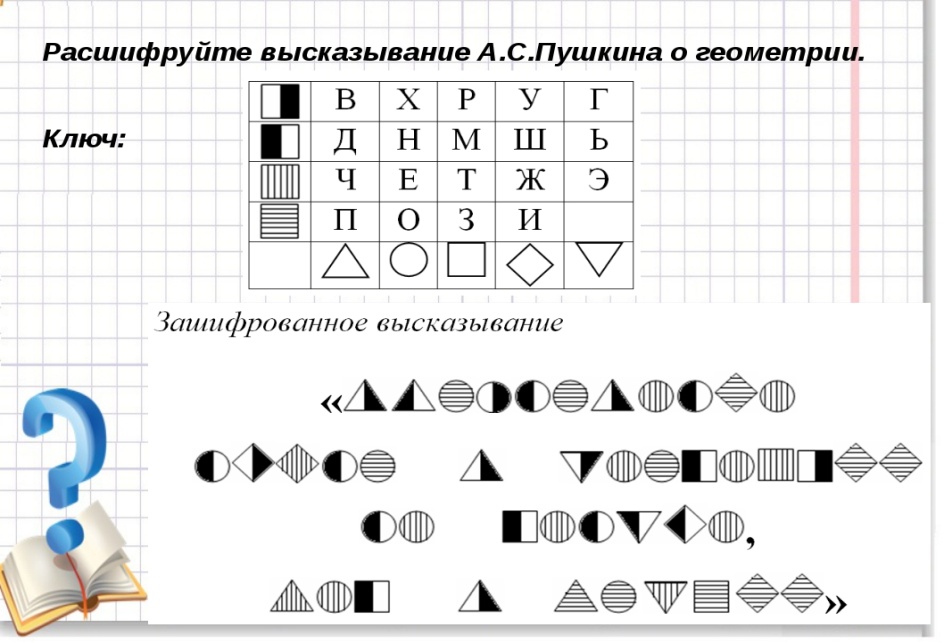 Ответ:  «Вдохновение нужно в геометрии не меньше, чем в поэзии».А пока капитаны заняты делом, проведем конкурс для остальных участников.Команды отгадывают ребусы, демонстрируемые на слайдах. Команда, назвавшая верный ответ первой, получает 1балл. Право на получение конверта с датой получит та команда, которая наберет большее количество баллов. Слайды 8 – 21.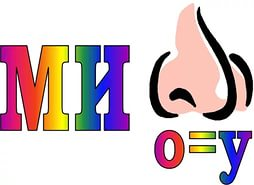 Ответ: минус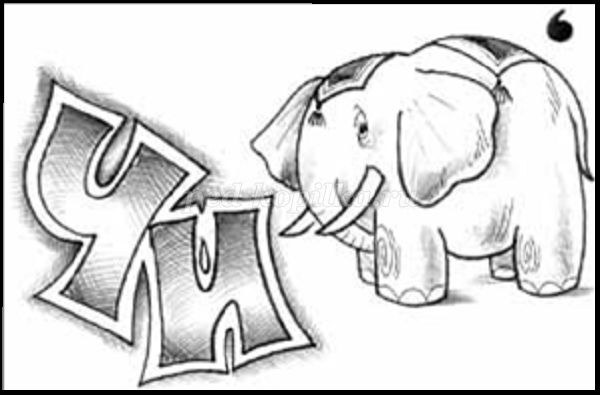 Ответ: число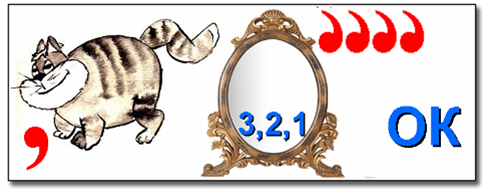 Ответ: отрезок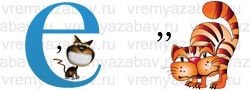 Ответ: ответ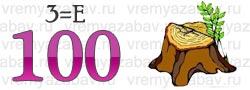 Ответ: степень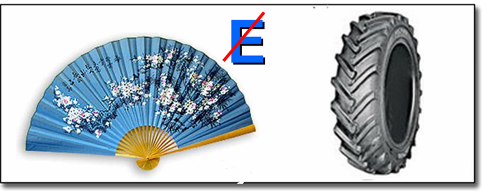 Ответ: вершина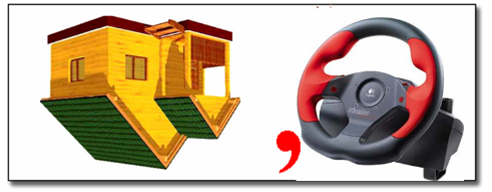 Ответ: модуль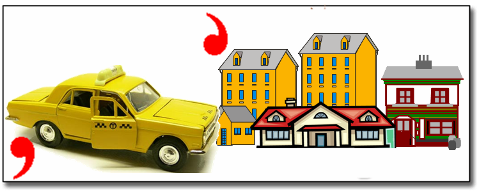 Ответ: аксиома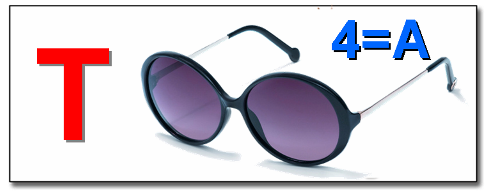 Ответ: точка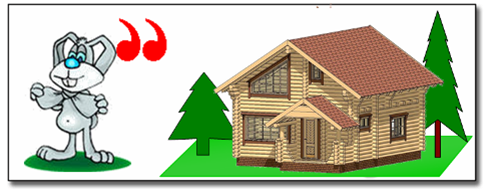 Ответ: задача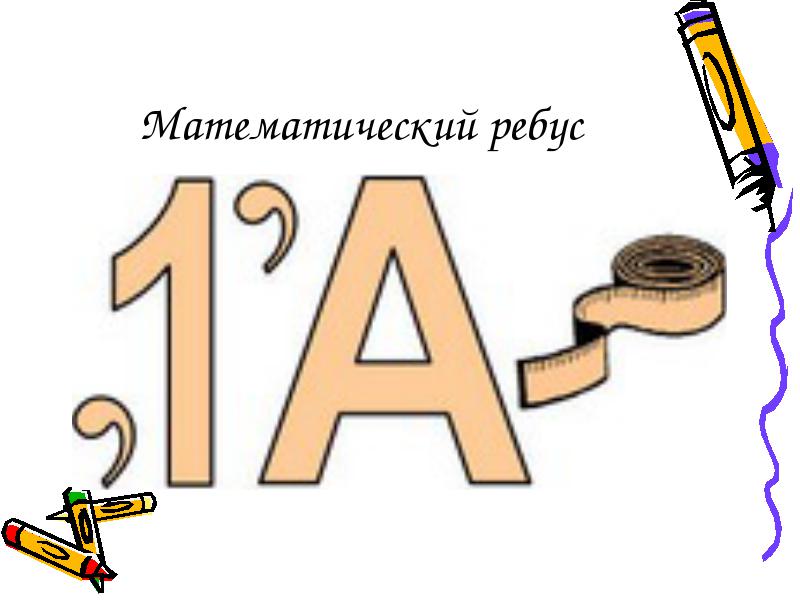 Ответ: диаметр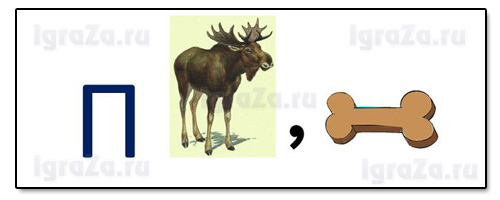 Ответ: плоскость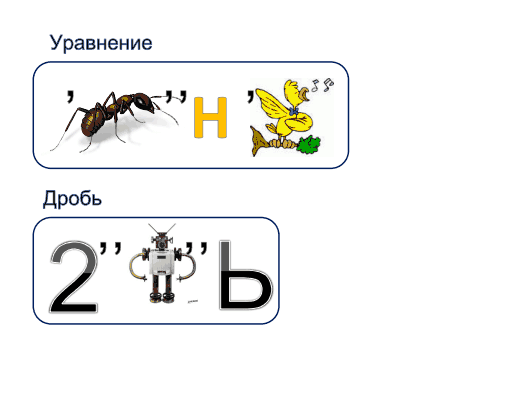 Ответ: уравнение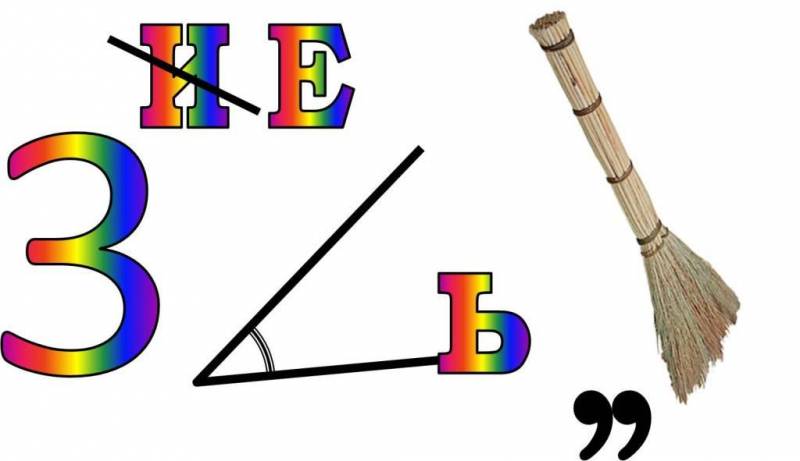 Ответ: треугольникСлайд 22.Бородинское сражение под началом М. КутузоваФизкультминутка. Уважаемые наши участники команд, большая часть нашей игры уже позади и прежде, чем приступить к следующим конкурсам, которые решат исход игры и определят ее победителя, давайте чуть-чуть отдохнем. Расскажу я вам рассказВ полтора десятка раз.Лишь скажу я слово «три» -Приз немедленно бери.Однажды щуку мы поймали,Распотрошили, а внутриРыбёшек мелких увидалиИ не одну, а целых…две.Мечтает мальчик закалённыйСтать олимпийским чемпионом.Смотри, на старте не хитри,А жди команду «Раз, два,…марш!»Когда стихи запомнить хочешь,Их не зубри до поздней ночи, А про себя их повтори,Разок, другой, но лучше…пять.Недавно поезд на вокзалеМне три часа пришлось прождать.Ну что ж, друзья, вы приз не взяли,Когда была возможность взять. Конкурс 5. (09.05.1945-День победы)Блиц – опрос. Каждый верный ответ оценивается в один балл. Право открыть конверт получает та из команд, которая ответила правильно на большее количество вопросов.Вопросы для первой команды:1. Сколько килограммов в половине тонны? (500 кг)2. Точное календарное значение (дата)3. Что есть у каждого слова, растения и уравнения? (Корень)4. На какой угол поворачивается солдат по команде «кругом»? (180°)5. Шесть штук картофелин сварятся за 30 минут. За сколько минут сварится 1 картофелина? (30 минут)6. Расшифруйте НОД. (Наибольший общий делитель)7. Число в обыкновенной дроби под чертой? (Знаменатель)8. Назовите фигуру, не имеющую углов? (Окружность) 9. Это название происходит от двух латинских слов «дважды» и «секу», буквально рассекающие на две части. О чём идёт речь? (о биссектрисе)10. Как называется результат сложения? (сумма)Вопросы для второй команды.1. Многогранник из Египта. (Пирамида)2. Промежуток времени в 100 лет (век)3. Число в обыкновенной дроби над чертой (Числитель)4. Какой угол показывают стрелки часов в три часа дня? (Прямой)5. Сколько метров в половине километра? (500м)6. Одно яйцо сварится за 5 минут. Сколько необходимо времени, чтобы сварить 4 яйца? (5 минут)7. Расшифруйте НОК. (Наименьшее общее кратное)8. Как называется результат вычитания? (разность)9. Какая цифра в переводе с латинского означает “ничего”? (0)10.В древности такого термина не было. Его ввёл в 17 веке французский математик Франсуа Виет. В переводе с латинского оно означает «спица колеса». Что это? (радиус)Слайд 23День победыКонкурс 6. (18.03.2014- День присоединение Крыма к России)Вот мы и подошли к последнему нашему конкурсу- событию, которое наряду с упомянутыми выше, имеет огромное значение для большого количества людей. Чтобы узнать его, вам необходимо выполнить следующее задание. Команды получают карточку – таблицу, в которых надо найти и записать слова, связанные с математикой. Право получения конверта с датой получит та команда, которая найдет большее количество слов.Слайд 24.Россия – КрымРефлексия.  У этой игры мы перелистнули последнюю страницу. Мы прикоснулись лишь к незначительному количеству знаменательных дат, повлиявших на историю нашей страны. К сожалению, не все они были радостными. Но именно в такие минуты происходит наивысшее единение людей, происходит сплочение народа. И именно в такие моменты совершаются невероятные подвиги, раскрываются лучшие качества людей. Вы - поколение не знавшее войны. Вы - граждане, которым строить новую жизнь, новую страну, создавать новую историю. Пока жюри подводит итоги игры и считает, заработанные вами баллы, мы предлагаем вам создать небольшую памятку.Напишите, пожалуйста, чего больше всего хочет поколение, которое в скором будущем будет влиять на события, происходящие в России.      Итог урока.УФУНМОДЧЛСРАВКЕДНОЕУЕИНЦИИТЛНММНЕУЯАРУЧМНИБГАНЕУКАОЕИОВОТГИНГЛСЛЫСАОЛЬОЧСЕКТРИСА